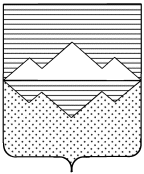 АДМИНИСТРАЦИЯСУЛЕИНСКОГО ГОРОДСКОГО ПОСЕЛЕНИЯСАТКИНСКОГО РАЙОНА   ЧЕЛЯБИНСКОЙ ОБЛАСТИ                                           ПОСТАНОВЛЕНИЕот 14.12.2011 года № 48О внесении изменений в устав муниципального учреждения«Библиотека Сулеинского городского поселения» С целью приведения Устава в соответствие с Федеральным законом от 08.05.2010 № 83-ФЗ «О внесении изменений в отдельные законодательные акты РФ в связи с совершенствованием правового положения государственных (муниципальных) учреждений»ПОСТАНОВЛЯЮ:Внести изменения в Устав Муниципального учреждения «Библиотека Сулеинского городского поселения» изложив их в новой редакции (Приложение).Зарегистрировать изменения, вносимые в Устав муниципального учреждения «Библиотека Сулеинского городского поселения», в установленном законом порядке. Контроль исполнения настоящего постановления возложить на директора Муниципального учреждения «Библиотека Сулеинского городского поселения» Каримову Н.В.Глава Сулеинского городского поселения                                                    Р.Ф. Гареев
